Why A Weekly Email?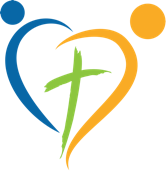 A weekly email helps everyone feel part of the Care Team and each person knows what to expect when bringing meals, providing childcare or transportation.Weekly Email:An email should be sent to the entire Care Team once a week, following your check-in with the foster family. This note can be short or long – usually the shorter the better.Information to Include:1. Any updates in the family situation or with the foster children2. Prayer requests3. Childcare needs4. Any feedback the foster family would like to give the Care Team - hopefully positive!5. Care Calendar link with password, not just the web address6. An encouragement/uplifting verse, etc.7. CC your Church Champion on the weekly emailExample Emails:Hi, everyone! Hope that your Christmas was awesome and that you made some lasting and special memories with family and friends.I have now updated the Smith’s Care Calendar through the month of March. Please go ahead and plug in your week (if you provide a meal) so you’ll have an email reminder as your date gets closer. Here’s the link to the Care Calendar:Smith Family in Cumminghttp://lotsofhelpinghands.org/login/ Security code 4591In addition, Todd and Mary covet your prayers for Isabel, baby John’s biological mom, and especially for their court date on January 27th. Please pray that progress will be made on John’s case. Thanks so much for your prayers on their behalf.Blessings to all of you as we begin 2017,MicheleResource File | Care Community Team Leader©2016 | promise686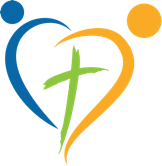 Team Leader Weekly Email – Two ExamplesHello Smith Care Community!Here’s your update this week...ANNOUNCEMENTS:No placement yet this week. Miss Mary went to livewith her grandparents. Diana said she was a totaldelight to have and missed her after she left. (Howsweet is that? :)THANKS:Big THANK YOUs to Matt & Josie for bringing over a great meal last week. You are appreciated for ALL you do!!PRAYER:• For the next child/ children that come into Diana’s home.• Jake has had some unusual pains and Diana is taking him to the doctor to check it out. Please pray with me that it’s nothing serious.CARE CALENDAR:To access the Care Calendar for Diana Smith visit:http://www.lotsofhelpinghands.org/logon/184226  and enter the following information in the appropriate spaces:Calendar ID: 184226Security Code: 7353Grateful to be partnering with you to make a difference in the lives of foster children.Blessings!CarlaHello Team -I spoke with Jenna today and she loves getting meals every Tuesday evening! She said it’s making her life so much easier! Although she hasn’t used the childcare yet, she and Brad would love to go on a date night next Friday night. She also needs someone to watch both Kim and Shane in two weeks time on a Saturday afternoon when they have a wedding to attend.Here are the dates and the link to the Care Calendar:• Friday, Sept. 20th : 6:30 - 10:00 PM• Saturday, Sept. 28th : 1:00 - 6:00 PMhttp://carecalendar.org/logon/123887 Security code: 1460Jenna asked for prayer for patience as she and Brad work through the kids’ separation anxiety. And a big praise for how the kids are now sitting down for a whole meal and no longer throwing their food!Thanks again for all you do!“Two are better than one, because they have a good return for their labor: if either of them falls down, one can help the other up. But pity anyone who falls and has no one to help them up.”- Ecclesiastes 4:9, 10Bless you for being a blessing!DeniseResource File | Care Community Team Leader